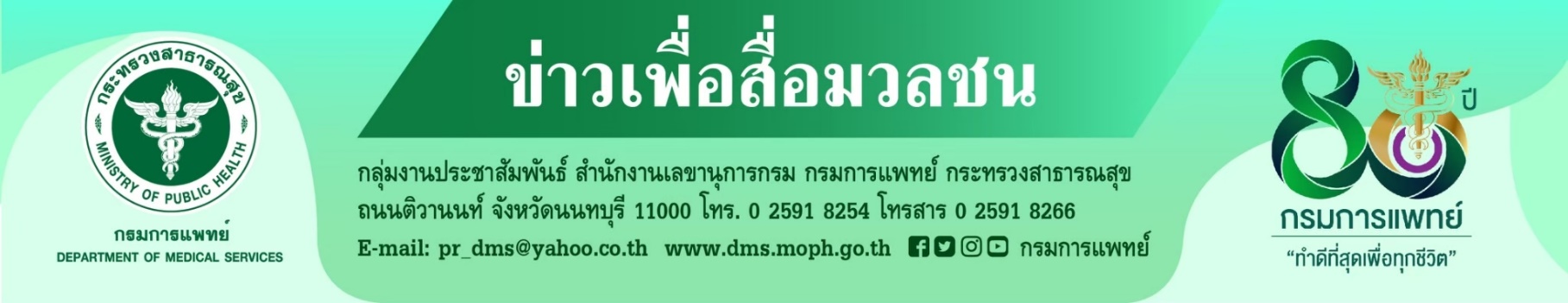 ข้อเข่าเสื่อมในผู้สูงอายุ รักษาได้ ก่อนสายเกิน	กรมการแพทย์ ให้ความสำคัญเรื่องการดูแลผู้สูงอายุที่มีแนวโน้มเพิ่มสูงขึ้นอย่างต่อเนื่อง จึงต้องให้ความสำคัญในการดูแลเป็นอย่างมาก เนื่องจากด้วยวัยที่สูงขี้นมีการเสื่อมถอยของร่างกาย จึงทำให้เกิดโรคต่างๆ ได้ง่าย และโรคที่พบได้บ่อยในผู้สูงอายุคือโรคข้อเข่าเสื่อม ซึ่งหากไม่ได้รับการรักษาที่ถูกต้องอาจเพิ่มระดับความรุนแรงของโรคและมีผลกระทบกับชีวิตประจำวันได้	นายแพทย์ณัฐพงศ์ วงศ์วิวัฒน์ รองอธิบดีกรมการแพทย์ กล่าวว่า โรคข้อเข่าเสื่อมเป็นโรคที่พบได้บ่อยในผู้สูงอายุ ที่มีอายุมากกว่า 65 ปีขึ้นไป และมีแนวโน้มเพิ่มสูงขึ้น โรคข้อเข่าเสื่อมเกิดจากการเสื่อมสภาพของเนื้อเยื่อรอบข้อและการแคบของช่องระหว่างเข่าเนื่องจากการสูญเสียกระดูกอ่อนข้อเข่า ทำให้เกิดอาการปวดเข่า หัวเข่าบวมแดง เข่าตึงยึด มีเสียงในเข่า ทำให้ผู้ป่วยไม่สามารถใช้ชีวิตประจำวันได้ตามปกติ เช่น การเดิน ลุกนั่ง ขึ้นลงบันได หากไม่ได้ทำการรักษาอาจเพิ่มระดับความรุนแรงของโรคและเพิ่มความเสียหายของข้อเข่า บางรายที่มีอาการรุนแรงอาจอาจทำให้ขาโก่งผิดรูปได้ และสิ่งที่น่ากังวลเพิ่มขึ้นคือเมื่อเกิดอาการเจ็บปวดมากก็ยิ่งทำให้ต้องลดการเคลื่อนไหว เมื่อลดการเคลื่อนไหวก็ยิ่งทำให้กล้ามเนื้ออ่อนแออาจทำให้ร่างกายมีภาวะแทรกซ้อนของโรคต่าง ๆ ตามมาได้เช่นกัน ปัจจัยที่กระตุ้นให้เกิดโรคข้อเข่าเสื่อมนั้นมีหลายปัจจัย อาทิ พฤติกรรมที่สะสมจากการใช้ข้อเข่าที่ไม่ถูกต้องตั้งแต่วัยหนุ่มสาว น้ำหนักตัวที่เพิ่มขึ้น อายุที่มากขึ้นทำให้การซ่อมแซมกระดูกลดลง เป็นต้น	นายแพทย์ทัศนชาติ จิตรีธาตุ ผู้อำนวยการโรงพยาบาลราชวิถี 2 (รังสิต) กล่าวว่า สำหรับระดับอาการของโรคข้อเข่าเสื่อมนั้น เริ่มแรกจะมีอาการเจ็บปวดข้อเล็กน้อย มีอาการตึงของข้อเข่าเมื่อเปลี่ยนท่าทาง หัวเข่ามีเสี่ยงจาการเสียดสีของกระดูก แนะนำให้รีบพบแพทย์ตั้งแต่ระยะเริ่มแรกและเมื่อกระดูกอ่อนเริ่มสึกกร่อนมากขึ้น เกิดเสียงในเข่าเพิ่มขึ้น มีอาการหมอนรองกระดูกเสียหายมากขึ้นและกล้ามเนื้อมีความแข็งแรงลดลง ทำให้เกิดการเจ็บปวดมากขึ้นและถ้าหากปล่อยโดยไม่มีการเข้าพบแพทย์เพื่อทำการรักษาจะยิ่งเพิ่มความรุนแรงของโรค กระดูกเริ่มหลุดร่อน มีรอยแตกมากขึ้น เกิดกระดูกงอกขนาดใหญ่จำนวนมากในบริเวณข้อเข่า กล้ามเนื้อรอบเข่าอ่อนแรงช่องแคบในเข่าชิดติดกัน จะทำให้มีอาการเจ็บปวดมาก ข้อเข่าผิดรูป ขาโก่งออก เข่าบวมโต ดังนั้นขอเน้นย้ำว่าควรเข้าพบแพทย์ทันทีที่มีอาการข้อเข่าเสื่อมในระยะเริ่มแรก สำหรับการรักษานั้นมีหลายวิธีขึ้นอยู่กับระดับความรุนแรงของโรค มีทั้งการใช้ยารักษาเพื่อควบคุมอาการของโรค การฉีดยารักษา การทำกายภาพบำบัด และการผ่าตัดเปลี่ยนข้อเข่าเทียม ***********************************#กรมการแพทย์ #โรงพยาบาลราชวิถี2(รังสิต) #ข้อเข่าเสื่อม -ขอขอบคุณ -    7 ธันวาคม 2565